กฎหมายที่เกี่ยวข้องอาศัยอำนาจตามความในมาตรา ๗๑ แห่งพระราชบัญญัติสภาตำบลและองค์การบริหารส่วนตำบล พ.ศ. ๒๕๓๗ และที่แก้ไขเพิ่มเติม (ฉบับที่ ๕) พ.ศ. ๒๕๔๖ ประกอบกับ ประกอบกับมาตรา  35  มาตรา  37  มาตรา  54  มาตรา  55  มาตรา  58  มาตรา  63  และมาตรา  65  แห่งพระราชบัญญัติการสาธารณสุข  พ.ศ.  2535  สาระสำคัญของข้อบัญญัติ“ ตลาด ” หมายความว่า สถานที่ซึ่งปกติจัดไว้ให้ผู้ค้าใช้เป็นที่ชุมนุมเพื่อจำหน่ายสินค้าประเภทสัตว์ เนื้อสัตว์  ผัก ผลไม้ หรืออาหารอันมีสภาพเป็นของสด ประกอบหรือปรุงแล้ว หรือของเสียง่ายทั้งนี้ ไม่ว่าจะมีการจำหน่ายสินค้าประเภทอื่นด้วยหรือไม่ก็ตาม และหมายความรวมถึงบริเวณซึ่งจัดไว้สำหรับให้ผู้ค้าใช้เป็นที่ชุมนุมเพื่อจำหน่ายสินค้าเป็นประจำ หรือครั้งคราว ตามวันที่กำหนด“สินค้า”   หมายความว่า  สิ่ง  ของที่ซื้อขายกัน“อาหาร”  หมายความว่า  ของกินหรือเครื่องค้ำจุนชีวิต“อาหารสด”  หมายความว่า  อาหารประเภทสัตว์  เนื้อสัตว์  ผัก  ผลไม้  และของอื่นๆ  ที่มีสภาพเป็นของสด“อาหารสัตว์ชำแหละ”  หมายความว่า  อาหารสดประเภทสัตว์ที่มีการชำแหละ  ณ  แผงจำหน่ายอาหารซึ่งจำเป็นต้องใช้น้ำชำระล้างอยู่เสมอ  เช่น  ปลา  กุ้ง  ไก่  สัตว์อื่นๆ  เป็นต้น“อาหารแปรรูป”  หมายความว่า  อาหารสดที่แปรรูป ทำให้แห้งหรือหมักดอง หรือในรูปอื่นๆ รวมทั้งที่ใช้สารปรุงแต่งอาหาร“อาหารปรุงสำเร็จ”  หมายความว่า  อาหารที่ได้ผ่านการทำ ประกอบ ปรุง จนสำเร็จพร้อมที่จะรับประทานได้  รวมทั้งของหวานและเครื่องดื่มชนิดต่างๆ  ที่มิได้บรรจุในภาชนะที่ปิดสนิท“แผงจำหน่ายอาหาร”  หมายความว่า  แผงหรือสถานที่ที่มีการปรุง  ประกอบอาหารจนสำเร็จที่ผู้บริโภคสามารถซื้อบริโภคได้  โดยจะมีการล้างทำความสะอาดอาหารและภาชนะอุปกรณ์ด้วย“การล้างตลาดตามหลักสุขาภิบาล” หมายความว่า การทำความสะอาดตัวอาคาร แผงขายของในตลาด พื้น ผนัง เพดาน รางระบายน้ำ ห้องน้ำ ห้องส้วม และบริเวณต่างๆ รอบตัวอาคารตลาดให้สะอาด ปราศจากสิ่งปฏิกูล มูลฝอย หยากไย่ ฝุ่นละออง คราบสกปรกและอื่น ๆ รวมทั้งให้มีการฆ่าเชื้อโรค  และกำจัดสัตว์พาหนะนำโรค ทั้งนี้ สารเคมีที่ใช้ต้องไม่มีผลกระทบต่อระบบบำบัดน้ำเสียของตลาด“ที่หรือทางสาธารณะ” หมายความว่า สถานที่หรือทางซึ่งมิใช่เป็นของเอกชนและประชาชนสามารถใช้ประโยชน์หรือใช้สัญจรได้	“มูลฝอย” หมายความว่า เศษกระดาษ  เศษผ้า  เศษอาหาร  เศษสินค้า  ถุงพลาสติก  ภาชนะที่ใส่อาหาร  เถ้า  มูลสัตว์หรือซากสัตว์  รวมตลอดถึงสิ่งอื่นใดที่เก็บกวาดจากถนน  ตลาด  ที่เลี้ยงสัตว์  หรือที่อื่น “เจ้าพนักงานท้องถิ่น” หมายความว่า นายกองค์การบริหารส่วนตำบลหนองสรวง“เจ้าพนักงานสาธารณสุข” หมายความว่า เจ้าพนักงานซึ่งได้รับการแต่งตั้งให้ปฏิบัติการตามพระราชบัญญัติการสาธารณสุข พ.ศ. ๒๕๓๕การแบ่งประเภทของตลาด  แบ่งเป็น 2 ประเภท ดังนี้ข้อ  7  ตลาด  แบ่งออกเป็น  2  ประเภท  ดังนี้(๑) ตลาดประเภทที่  ๑  ได้แก่ ตลาดที่มีการประกอบกิจการมากกว่า  2  วันต่อสัปดาห์(๒) ตลาดประเภทที่  ๒  ได้แก่ ตลาดที่มีการประกอบกิจการไม่เกิน  2  วันต่อสัปดาห์ข้อ  8  ที่ตั้งของตลาดต้องตั้งอยู่ห่างไม่น้อยกว่า  100  เมตร จากแหล่งที่ก่อให้เกิดมลพิษ  ของเสีย โรงเลี้ยงสัตว์  แหล่งโสโครก  ที่กำจัดมูลฝอย  อันอาจเป็นอันตรายต่อสุขภาพ  เว้นแต่จะมีวิธีการป้องกันซึ่งเจ้าพนักงานสาธารณสุขได้ให้ความเห็นชอบแล้วข้อ  9  ตลาดประเภทที่ ๑   ต้องมีเนื้อที่ตามความเหมาะสม  โดยมีส่วนประกอบของสถานที่และสิ่งปลูกสร้าง  คือ  อาคารสิ่งที่ปลูกสร้างสำหรับผู้ขายของ  ที่ขนถ่ายสินค้า  ส้วมและที่ถ่ายปัสสาวะ  ที่พักรวมมูลฝอยและที่จอดรถตามที่กำหนดในส่วนนี้ข้อ  10  ตลาดประเภทที่  1  ต้องจัดให้มีอาคารสิ่งปลูกสร้างสำหรับผู้ขายของ  และเป็นไปตามหลักเกณฑ์และสุขลักษณะดังต่อไปนี้(1) มีถนนรอบอาคารตลาดกว้างไม่น้อยกว่า  4  เมตร และมีทางเข้าออกบริเวณตลาดกว้างไม่น้อยกว่า  4  เมตร  อย่างน้อยหนึ่งทาง2) ตัวอาคารตลาดทำด้วยวัสดุถาวร  มั่นคง  แข็งแรง(๓) หลังคาสร้างด้วยวัสดุทนไฟ  และแข็งแรงทนทาน  ความสูงของหลังคาต้องมีความเหมาะสมกับการระบายอากาศของตลาดนั้นๆ(๔) พื้นทำด้วยวัสดุถาวร  แข็งแรง  เรียบ  ทำความสะอาดง่ายและไม่มีน้ำขัง(5) ทางเดินภายในอาคารและประตูมีความกว้างไม่น้อยกว่า  2  เมตร  ผนังทำด้วยวัสดุถาวร  หรือเป็นตาข่ายลวด  แข็งแรง  สูงจากพื้นไม่น้อยกว่า  1.50  เมตร(6) มีการระบายอากาศภายในตลาดเพียงพอ  เหมาะสมฯลฯข้อ  ๑3  จำนวนส้วม  ที่ถ่ายปัสสาวะ  และอ่างล้างมือ  ให้เป็นไปตามกฎหมายว่าด้วยการควบคุมอาคารข้อ  ๑4  ที่พักรวมมูลฝอยต้องมีลักษณะเป็นสิ่งปลูกสร้างถาวร  หรือเป็นที่พักที่มีลักษณะเป็นภาชนะรองรับมูลฝอยและมีขนาดเพียงพอที่จะรองรับปริมาณมูลฝอยในแต่ละวัน  		      ฯลฯข้อ  ๑6  ตลาดประเภทที่ ๒  ต้องมีเนื้อที่  ตามความเหมาะสม  และให้มีบริเวณที่จัดไว้สำหรับผู้ขายของ  ส้วม  ที่ถ่ายปัสสาวะและอ่างล้างมือ  และที่พักรวมมูลฝอย  ตามที่กำหนดในส่วนนี้ ข้อ  ๑7  บริเวณที่จัดไว้สำหรับผู้ขายของต้องมีและเป็นไปตามหลักเกณฑ์และสุขลักษณะดังต่อไปนี้(๑) พื้นต้องเรียบ  แข็งแรง  ทำความสะอาดง่าย  และไม่มีน้ำขัง(๒) กรณีที่มีโครงสร้างเฉพาะเสาหลังคาหรือโครงสร้างที่ไม่ถาวร  เช่น  โครงเหล็ก  โครงผ้าใบ  เป็นต้น  ต้องทำด้วยวัสดุที่มั่นคงแข็งแรง(๓) แผงขายสินค้าต้องทำด้วยวัสดุเรียบ  ทำความสะอาดง่าย  สูงจากพื้นไม่น้อยกว่า  60 เซนติเมตร  อาจเป็นแผงที่พับเก็บได้  และมีบริเวณสำหรับผู้ขายของกว้างไม่น้อยกว่า  70  เซนติเมตร(๔) ทางเดินในตลาดมีความกว้างไม่น้อยกว่า  2  เมตร(๕) จัดให้มีน้ำประปาหรือน้ำสะอาดอย่างเพียงพอ  และจัดให้มีที่ล้างสำหรับอาหารสด  อาหารสัตว์ชำแหละ  รวมทั้งแผงจำหน่ายอาหารด้วย	               ฯลฯการดำเนินกิจการตลาดข้อ  20  การจัดวางสินค้าแต่ละประเภทในตลาดต้องจัดให้เป็นหมวดหมู่  ไม่ปะปนกัน  และป้องกันการปนเปื้อนในอาหาร  ฯข้อ  ๒1  กำหนดเวลาการเปิดและปิดตลาดให้เป็นไปตามที่เจ้าพนักงานท้องถิ่นประกาศกำหนดข้อ  ๒2  ผู้ได้รับใบอนุญาตให้จัดตั้งตลาดประเภทที่  ๑  ต้องปฏิบัติเกี่ยวกับการดูแลรักษาความสะอาดเรียบร้อยภายในตลาดให้ถูกต้องด้วยสุขลักษณะ  รายละเอียดตามข้อบัญญัติฯผู้ขายของและผู้ช่วยขายของในตลาดข้อ  25  ผู้ขายของและผู้ช่วยขายของในตลาดต้องปฏิบัติและให้ความร่วมมือกับผู้ได้รับใบอนุญาตให้จัดตั้งตลาด  เจ้าพนักงานสาธารณสุข  และเจ้าพนักงานท้องถิ่น ฯข้อ  ๒9  ผู้ใดประสงค์จะจัดตั้งตลาดจะต้องยื่นคำขอรับใบอนุญาตตามแบบที่กำหนดไว้ท้ายข้อบัญญัตินี้  พร้อมกับเอกสารและหลักฐานดังต่อไปนี้(๑) สำเนาบัตรประจำตัวประชาชน/ข้าราชการ/พนักงานรัฐวิสาหกิจ (2) สำเนาใบอนุญาตตามกฎหมายที่เกี่ยวข้อง (3) อื่น ๆ ตามที่องค์การบริหารส่วนตำบลหนองสรวงประกาศกำหนดข้อ  30  ผู้ขอรับใบอนุญาตจะต้องปฏิบัติตามหลักเกณฑ์  และเงื่อนไข  ดังต่อไปนี้(๑) การใช้ประโยชน์ของที่ดินและการจัดตั้งตลาด  ต้องไม่ขัดต่อกฎหมายว่าด้วยการควบคุมอาคาร  	(๒) ถ้าจะเปลี่ยนแปลง  แก้ไข  หรือเพิ่มเติมสถานที่ต้องได้รับอนุญาตจากเจ้าพนักงานท้องถิ่น(๓) ต้องจัดตั้งตลาดภายในเขตสถานที่และกำหนดวันเวลาที่ได้รับอนุญาต(๔) การระบายน้ำและรางระบายน้ำ  ต้องไม่มีลักษณะเป็นที่เดือดร้อนแก่ผู้ใช้น้ำในทางน้ำสาธารณะหรือผู้อาศัยใกล้เคียง(๕) ต้องให้มีแสงสว่างและการระบายอากาศเพียงพอ ฯ(๖) ต้องมีที่รองรับมูลฝอย  และสิ่งปฏิกูลอันได้สุขลักษณะในจำนวนเพียงพอ(๗) ต้องมีการดูแลรักษาความสะอาดที่รองรับมูลฝอยและสิ่งปฏิกูล  ให้ถูกต้องด้วยสุขลักษณะ(๘) ต้องยอมให้เจ้าพนักงานท้องถิ่น  หรือเจ้าพนักงานสาธารณสุขหรือผู้ที่ได้รับการแต่งตั้งจากเจ้าพนักงานท้องถิ่นเข้าตรวจสถานที่  (๙) ปฏิบัติการอื่นใดเกี่ยวด้วยสุขลักษณะ  ตามคำแนะนำของเจ้าพนักงานสาธารณสุขหรือตามคำสั่งของเจ้าพนักงานท้องถิ่น  รวมทั้งระเบียบ  ข้อบังคับ  และคำสั่งขององค์การบริหารส่วนตำบลหนองสรวง             บัญชีอัตราค่าธรรมเนียมท้ายข้อบัญญัติ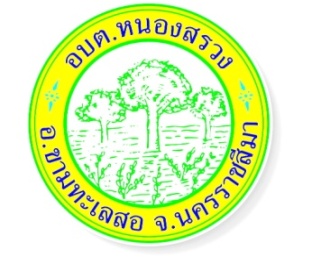   เอกสารประชาสัมพันธ์ข้อบัญญัติตำบลองค์การบริหารส่วนหนองสรวง                       เรื่อง  ตลาด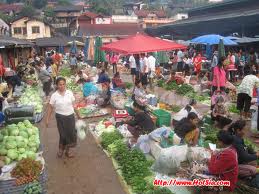                        ของ    องค์การบริหารส่วนตำบลหนองสรวง  อำเภอขามทะเลสอ  จังหวัดนครราชสีมากุมภาพันธ์ 2557กฎหมายที่เกี่ยวข้อง    มาตรา 7 มาตรา 8 มาตรา 17 มาตรา 18 และมาตรา 26 พระราชบัญญัติการขุดดินและถมดิน พ.ศ. 2543  และมาตรา  71  แห่งพระราชบัญญัติสภาตำบลและองค์การบริหารส่วนตำบล  พ.ศ.  2537  และที่แก้ไขเพิ่มเติม  (ฉบับที่  5)  พ.ศ. 2546  สาระสำคัญของข้อบัญญัติ“ดิน” หมายความรวมถึง หิน กรวด หรือทรายและอินทรียวัตถุต่าง ๆ ที่เจือปนกับดิน“พื้นดิน” หมายความว่า พื้นผิวของที่ดินที่เป็นอยู่ตามสภาพธรรมชาติ“บ่อดิน” หมายความว่า แอ่ง บ่อ สระ หรือช่องว่างใต้พื้นดินที่เกิดจากการขุดดิน“ขุดดิน” หมายความว่า กระทำแก่พื้นดินเพื่อนำดินขึ้นจากพื้นดินหรือทำให้พื้นดินเป็นบ่อดิน“ถมดิน” หมายความว่า การกระทำใด ๆ ต่อดินหรือพื้นดินเพื่อให้ระดับดินสูงขึ้นกว่าเดิม“เนินดิน” หมายความว่า ดินที่สูงขึ้นกว่าระดับพื้นดินโดยการถมดิน“แผนผังบริเวณ” หมายความว่า แผนที่แสดงสภาพของที่ดิน ที่ตั้งและขอบเขตของที่ดินหรือถมดินรวมทั้งที่ดินและสิ่งปลูกสร้างที่อยู่ข้างเคียง“รายการ” หมายความว่า ข้อความชี้แจงรายละเอียดเกี่ยวกับชนิดของดิน ความลึกของบ่อดิน ที่จะขุด หรือความสูงของเนินดินที่จะถมดิน “เจ้าพนักงานท้องถิ่น” หมายความว่า นายกองค์การบริหารส่วนตำบลหนองสรวง“คณะกรรมการ” หมายความว่า คณะกรรมการการขุดดินและถมดิน ตามพระราชบัญญัติ การขุดดินและถมดิน พ.ศ. ๒๕๔๓“พนักงานเจ้าหน้าที่” หมายความว่า ผู้ซึ่งเจ้าพนักงานท้องถิ่นแต่งตั้งให้ปฏิบัติการ ตามข้อบัญญัตินี้“ราชการส่วนท้องถิ่น” หมายความว่า องค์การบริหารส่วนตำบลหนองสรวงการขุดดินข้อ 7 ผู้ใดประสงค์จะทำการขุดดินโดยมีความลึกจากระดับพื้นดินเกิน 3.00 เมตร หรือมีพื้นที่ปากบ่อดินเกิน 10,000 ตารางเมตร หรือมีความลึกหรือพื้นที่ตามที่เจ้าพนักงานท้องถิ่นประกาศกำหนด ให้แจ้งต่อเจ้าพนักงานท้องถิ่นตามแบบที่เจ้าพนักงานท้องถิ่นกำหนดโดยยื่นเอกสารแจ้งข้อมูลดังต่อไปนี้(1) แผนผังบริเวณที่ประสงค์จะทำการขุดดิน(2) แผนผังแสดงเขตที่ดินและที่ดินบริเวณข้างเคียง(3) รายการที่กำหนดไว้ในกฎกระทรวง (4) วิธีการขุดดินและการขนดิน(5) ระยะเวลาทำการขุดดิน(6) ชื่อผู้ควบคุมงานซึ่งจะต้องเป็นผู้มีคุณสมบัติตามที่กำหนดในกฎกระทรวง(7) ที่ตั้งสำนักงานของผู้แจ้ง(8) ภาระผูกพันต่างๆ ที่บุคคลอื่นมีส่วนได้เสียเกี่ยวกับที่ดินที่จะทำการขุดดิน(9) เอกสารและรายละเอียดอื่นๆที่คณะกรรมการกำหนด*และปฏิบัติอื่นๆ  ตามที่กำหนดไว้ข้อบัญญัติฯ เรื่องการขุดดินถมดิน*ข้อ 10 ผู้ขุดดิน ตามข้อ ๗ ต้องขุดดินให้ถูกต้องตามกฎกระทรวงที่ออกตาม มาตรา 6 แห่งพระราชบัญญัติการขุดดินและถมดิน พ.ศ. 2543ข้อ 13  การขุดบ่อน้ำใช้ที่มีพื้นที่ปากบ่อไม่เกิน 4.00 ตารางเมตร  ผู้ขุดดินไม่ต้องแจ้งต่อเจ้าพนักงานท้องถิ่นข้อ 14  การขุดดินโดยมีความลึกจากระดับพื้นดินไม่เกิน 3.00 เมตร เมื่อจะขุดดินใกล้แนวเขตที่ดินของผู้อื่นในระยะน้อยกว่าสองเท่าของความลึกของบ่อดินที่จะขุดดิน ต้องจัดการป้องกันการพังทลายของดินตามวิสัยที่ควรกระทำ   **หากไม่ทราบแจ้งเจ้าพนักงานท้องถิ่นไปตรวจสอบ**การถมดินข้อ 16 ผู้ใดประสงค์จะทำการถมดินโดยมีความสูงของเนินดินเกินกว่าระดับที่ดินต่างเจ้าของที่อยู่ใกล้เคียง และมีพื้นที่ของเนินดินไม่เกิน 2,000 ตารางเมตร หรือมีพื้นที่ตามที่เจ้าพนักงานท้องถิ่นประกาศกำหนด ต้องจัดให้มีการระบายน้ำเพียงพอที่จะไม่ก่อให้เกิดความเดือดร้อนแก่เจ้าของที่ดินที่อยู่ข้างเคียงหรือบุคคลอื่น พื้นที่ที่เจ้าพนักงานท้องถิ่นประกาศกำหนดตามวรรคหนึ่ง ต้องไม่เกิน 2,000 ตารางเมตร การถมดินที่มีพื้นที่เกิน 2,000 ตารางเมตร หรือมีพื้นที่เกินกว่าที่เจ้าพนักงานท้องถิ่นประกาศกำหนดตามวรรคหนึ่ง นอกจากจะต้องจัดให้มีการระบายน้ำตามวรรคหนึ่ง ต้องแจ้งการถมดินนั้นต่อเจ้าพนักงานท้องถิ่นตามแบบที่เจ้าพนักงานท้องถิ่นกำหนดข้อ 17 ผู้ถมดินตามข้อ 16 ต้องทำการถมดินให้ถูกต้องตามกฎกระทรวงที่ออกตามมาตรา 6 แห่งพระราชบัญญัติการขุดดินและถมดิน พ.ศ. 2543ข้อ 19 ผู้ใดได้รับความเสียหายหรือมีเหตุอันควรเชื่อได้ว่าอาจได้รับความเสียหายจากการขุดดินหรือถมดินอันไม่ปฏิบัติตามข้อบัญญัติฯ นี้  มีสิทธิร้องขอให้เจ้าพนักงานท้องถิ่นสั่งให้หยุดการขุดดินหรือถมดินนั้นได้บทกำหนดโทษข้อ 25 ผู้ใดทำการขุดดินตามข้อ 7 หรือทำการถมดินตามข้อ 16 โดยไม่ได้รับใบแจ้งจากเจ้าพนักงานท้องถิ่น ต้องระวางโทษ จำคุกไม่เกิน 1 ปี หรือปรับไม่เกิน 50,000 บาท หรือทั้งจำทั้งปรับ  หากการกระทำตามวรรคหนึ่งเกิดขึ้นในบริเวณห้ามขุดดินหรือถมดินตามประกาศกฎกระทรวง  ผู้นั้นต้องระวางโทษจำคุกไม่เกินสองปี หรือปรับไม่เกินหนึ่งแสนบาท หรือทั้งจำทั้งปรับข้อ 26 ผู้ใดไม่ปฏิบัติตามข้อ 10 หรือข้อ 17 มีความผิดตามมาตรา 36 แห่งพระราชบัญญัติการขุดดินและถมดิน พ.ศ. 2543 มีโทษปรับไม่เกินสามหมื่นบาท และปรับเป็นรายวันอีกวันละไม่เกินหนึ่งพันบาทตลอดเวลาที่ยังไม่ปฏิบัติตามข้อ 27 ผู้ใดไม่ปฏิบัติตามข้อ 14 และข้อ 16 วรรคหนึ่ง มีความผิดตามมาตรา 37 แห่งพระราชบัญญัติการขุดดินและถมดิน พ.ศ. 2543 มีโทษปรับไม่เกินหนึ่งหมื่นบาทข้อ 28 ผู้ใดขัดขวางหรือไม่อำนวยความสะดวกตามสมควรแก่พนักงานเจ้าหน้าที่ในการปฏิบัติการ  มีความผิดตามมาตรา 38 แห่งพระราชบัญญัติการขุดดินและถมดิน พ.ศ. 2543 มีโทษปรับไม่เกินสองพันบาทข้อ 31 ผู้ใดได้รับคำสั่งของเจ้าพนักงานท้องถิ่นให้จัดการป้องกันความเสียหายที่อาจเกิดขึ้นหรือจัดการแก้ไขการขุดดินหรือถมดินไม่ปฏิบัติตามคำสั่งนั้นมีความผิดตามมาตรา 41 แห่งพระราชบัญญัติการขุดดินและถมดิน พ.ศ. 2543 มีโทษปรับไม่เกินสามหมื่นบาทและปรับเป็นรายวันอีกวันละไม่เกินห้าร้อยบาทตลอดเวลาที่ไม่ปฏิบัติตาม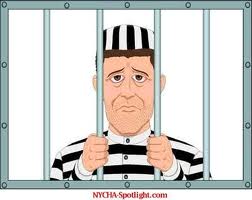                    บัญชีอัตราค่าธรรมเนียมท้ายข้อบัญญัติ                        เรื่อง  การขุดดินและถมดินมีปัญหาข้อสงสัย  ข้อเสนอแนะ  โปรดติดต่อด้วยตนเองได้ที่ กองช่าง/สำนักงานปลัดองค์การบริหารส่วนตำบลหนองสรวงหรือโทรศัพท์  0-4497-3037เวปไซต์  www.nongsruang.go.th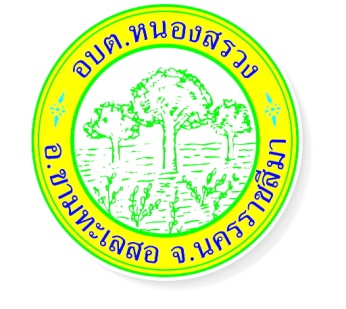 เอกสารประชาสัมพันธ์ข้อบัญญัติตำบลองค์การบริหารส่วนหนองสรวง   เรื่อง  การขุดดินและถมดิน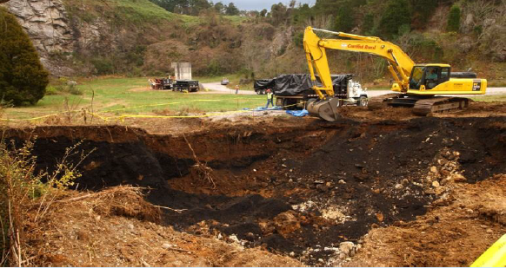 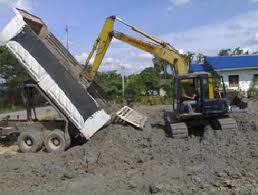 ขององค์การบริหารส่วนตำบลหนองสรวงอำเภอขามทะเลสอ  จังหวัดนครราชสีมากุมภาพันธ์ 2557กฎหมายที่เกี่ยวข้องอาศัยอำนาจตามความในมาตรา  71  ประกอบมาตรา  67  แห่งพระราชบัญญัติสภาตำบลและองค์การบริหารส่วนตำบล  พ.ศ.  2537  และที่แก้ไขเพิ่มเติม  และมาตรา  20  แห่งพระราชบัญญัติการสาธารณสุข  พ.ศ.  2535  อันเป็นพระราชบัญญัติที่มีบทบัญญัติบางประการเกี่ยวกับการกำจัดสิทธิและเสรีภาพของบุคคลซึ่งมาตรา  29  ประกอบกับมาตรา  32  มาตรา  33  มาตรา  34  มาตรา  41  และมาตรา  43  ของรัฐธรรมนูญแห่งราชอาณาจักรไทยเหตุผล     ด้วยปรากฏว่ามีการเจ็บป่วยเป็นโรคไข้เลือดออกของประชาชนในเขตองค์การบริหารส่วนตำบลหนองสรวง ซึ่งอาจแพร่ระบาดได้ โดยมียุงลายเป็นพาหะของโรคติดต่อนี้  องค์การบริหารส่วนตำบลหนองสรวง  จึงเห็นเป็นการจำเป็นที่ต้องควบคุมแหล่งเพาะพันธุ์ยุงลาย อันได้แก่  มูลฝอยที่มีสภาพขังน้ำได้  เช่น  เศษกระป๋อง  กะลามะพร้าว  ยางรถยนต์  และเศษภาชนะอื่นๆ  เป็นต้น  รวมทั้งแหล่งน้ำ  ที่อาบน้ำ  ตุ่มน้ำ  โอ่งน้ำ  แจกัน  กระถางต้นไม้  และภาชนะรองรับน้ำอื่นๆ  ในอาคารหรือบริเวณบ้านเรือน  ซึ่งหากไม่มีการดูแลเปลี่ยนน้ำเป็นประจำทุก 7 วัน  หรือใส่สารเคมีก็จะเป็นแหล่งเพาะพันธุ์ยุงลาย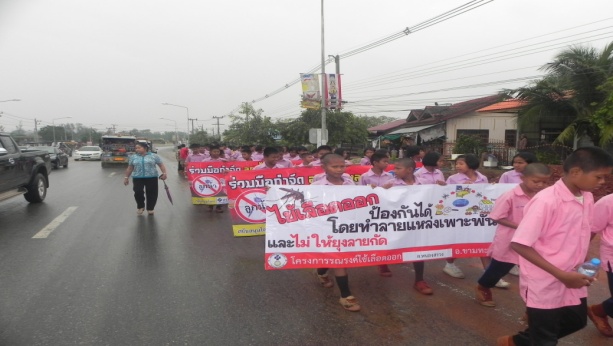 สาระสำคัญของข้อบัญญัติข้อ  1  ข้อบัญญัตินี้  เรียกว่า  “ข้อบัญญัติองค์การบริหารส่วนตำบลหนองสรวง  เรื่อง  การควบคุมแหล่งเพาะพันธุ์ยุงลาย  พ.ศ.  2556”ข้อ  2  ข้อบัญญัตินี้ให้ใช้บังคับในเขตองค์การบริหารส่วนตำบลหนองสรวง  นับแต่วันที่ได้ติดประกาศโดยเปิดเผย  ณ  องค์การบริหารส่วนตำบลหนองสรวงแล้วเจ็ดวันข้อ  3  บรรดาข้อบัญญัติ  ข้อบังคับ  ประกาศ  ระเบียบและคำสั่งอื่นใดในส่วนที่ได้ตราไว้แล้วในข้อบัญญัตินี้  หรือซึ่งขัดหรือแย้งกับข้อบัญญัตินี้ให้ใช้ข้อบัญญัตินี้แทนข้อ  4  ในข้อบัญญัตินี้  “มูลฝอย” หมายความว่า  เศษกระดาษ  เศษผ้า  เศษอาหาร  เศษสินค้า  เศษวัตถุ  ถุงพลาสติก  ภาชนะที่ใส่อาหาร  เถ้า  มูลสัตว์  ซากสัตว์  หรือสิ่งอื่นใดที่เก็บกวาดจากถนน  ตลาด  ที่เลี้ยงสัตว์  หรือที่อื่น  และหมายความรวมถึงมูลฝอยติดเชื้อ  มูลฝอยที่เป็นพิษหรืออันตรายจากชุมชน  (บัญญัติตาม ม.4  พรบ.สธ.)“อาคาร”  หมายความว่า  ตึก  บ้าน  เรือน  โรง  ร้าน  แพ  คลังสินค้า  สำนักงาน  หรือสิ่งที่สร้างขึ้นอย่างอื่นซึ่งบุคคลอาจเข้าอยู่หรือเข้าใช้สอยได้  (บัญญัติตาม ม.4  พรบ.สธ.)“ที่หรือทางสาธารณะ”  หมายความว่า  สถานที่หรือทางซึ่งมิใช่เป็นของเอกชน  และประชาชนสามารถใช้ประโยชน์หรือใช้สัญจรได้  (บัญญัติตาม ม.4  พรบ.สธ.)“แหล่งเพาะพันธุ์ยังลาย” หมายความว่า  สภาวะที่มีน้ำขังได้ในระยะเวลาที่เกินกว่าเจ็ดวันซึ่งยุงลายสามารถวางไข่และพัฒนาเป็นลูกน้ำได้“เจ้าพนักงานท้องถิ่น” หมายความว่า   นายกองค์การบริหารส่วนตำบลหนองสรวง  (บัญญัติตาม ม.4  พรบ.สธ.)“เจ้าพนักงานสาธารณสุข” หมายความว่า  เจ้าพนักงานซึ่งได้รับการแต่งตั้งจากรัฐมนตรีว่าการกระทรวงสาธารณสุขให้ปฏิบัติการตามพระราชบัญญัติการสาธารณสุข  พ.ศ. 2535  (บัญญัติตาม ม.4  พรบ.สธ.ข้อ  5  ห้ามมิให้ผู้ใดทิ้ง หรือทำให้มีขึ้นซึ่งมูลฝอยที่อาจเป็นแหล่งเพาะพันธุ์ยุงลาย  อาทิ  กระป๋อง  กะลา  ยางรถยนต์  หรือมูลฝอยอื่นๆ  ที่ขังน้ำได้  ในที่หรือทางสาธารณะ  เว้นแต่ในที่หรือในถังรองรับมูลฝอยที่องค์การบริหารส่วนตำบลหนองสรวงจัดไว้ให้  (ออกตามความใน  ม.20  พรบ.สธ.)ข้อ  6  เจ้าของ หรือผู้ครอบครองอาคาร หรือเคหสถานต้องเก็บกวาดและดูแลมิให้มีมูลฝอย  ที่อาจเป็นแหล่งเพาะพันธุ์ยุงลาย  อาทิ  กระป๋อง  กะลา  ยางรถยนต์  หรือมูลฝอยอื่นๆ  ที่ขังน้ำได้ในบริเวณอาคาร  หรือเคหสถาน  รวมทั้งบริเวณรอบๆ  ทั้งนี้  โดยเก็บลงถังมูลฝอยที่มีฝาปิด  หรือบรรจุถุงพลาสติก ที่มีการผูกรัดปากถุง  หรือวิธีการอื่นใดที่เจ้าพนักงานสาธารณสุขแนะนำ  (ออกตามความใน  ม.20  พรบ.สธ.)   ในกรณีที่องค์การบริหารส่วนตำบลหนองสรวง  ให้บริการเก็บขนมูลฝอยเพื่อนำไปกำจัด  เจ้าของอาคาร  หรือเคหสถานมีหน้าที่เสียค่าธรรมเนียมตามข้อบัญญัติว่าด้วยการจัดการมูลฝอยด้วย  ข้อ  7  เจ้าของ  หรือผู้ครอบครอง  อาคาร  เคหสถาน  หรือสถานที่ใดๆ ที่มีแหล่งน้ำที่อาจเป็นแหล่งเพาะพันธุ์ยุงลาย  จะต้องดูแลมิให้เป็นแหล่งเพาะพันธุ์ยุงลาย  (ออกตามความใน  ม.67  พรบ.อบต.)ข้อ  8  เจ้าของ หรือผู้ครอบครอง  อาคาร  เคหสถาน  ต้องดูแลทำความสะอาด  และเปลี่ยนน้ำในแจกัน  ถ้วยรองขาตู้กับข้าว  ภาชนะอื่นๆ  ที่มีน้ำขัง  อย่างน้อยทุกเจ็ดวัน  หรือใส่สารที่ป้องกันการวางไข่ของยุงได้  และจัดให้มีฝาปิดตุ่มน้ำที่มีอยู่ในอาคาร  และเคหสถาน  รวมทั้งข้อปฏิบัติอื่นๆ  ที่องค์การบริหารส่วนตำบลหนองสรวง  ประกาศกำหนด  (ออกตามความใน  ม.67  พรบ.อบต.)ข้อ  9  ในกรณีที่องค์การบริหารส่วนตำบลหนองสรวง  ได้จัดเจ้าหน้าที่ไปทำการกำจัดยุงในอาคาร  หรือเคหสถาน  หรือสถานที่ใดๆ  เจ้าของหรือผู้ครอบครองอาคาร  เคหสถาน  หรือสถานที่นั้น  จะต้องให้ความร่วมมือ  และอำนวยความสะดวกตามสมควร  (ออกตามความใน  ม.67  พรบ.อบต.)ข้อ  10  ผู้ใดฝ่าฝืนข้อ  5  และข้อ  6  ต้องระวางโทษตามมาตรา  73  วรรคสอง  แห่งพระราชบัญญัติการสาธารณสุข  พ.ศ. 2535  ข้อ  11  ผู้ใดฝ่าฝืนข้อ  7  ข้อ  8  ข้อ  9  ต้องระวางโทษปรับไม่เกินหนึ่งพันบาท  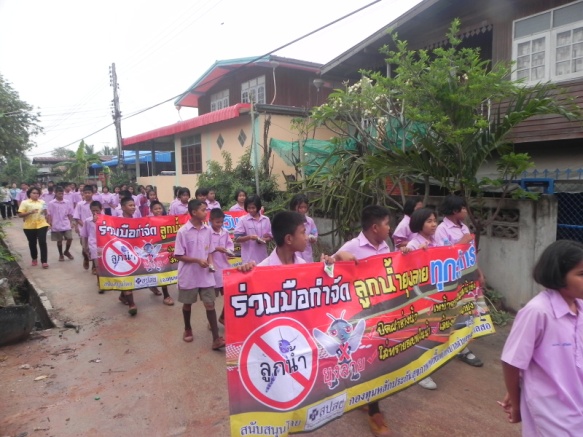 มีปัญหาข้อสงสัย  ข้อเสนอแนะ  โปรดติดต่อด้วยตนเองได้ที่สำนักงานปลัดองค์การบริหารส่วนตำบลหนองสรวงหรือโทรศัพท์  0-4497-3037เวปไซต์  www.nongsruang.go.thเอกสารประชาสัมพันธ์ข้อบัญญัติตำบลองค์การบริหารส่วนหนองสรวง   เรื่อง  การควบคุมแหล่งเพาะพันธุ์ยุงลาย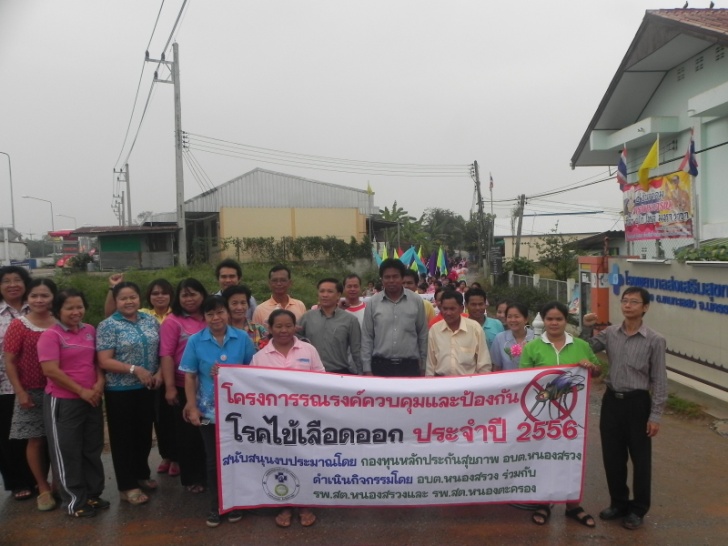 ขององค์การบริหารส่วนตำบลหนองสรวงอำเภอขามทะเลสอ  จังหวัดนครราชสีมากุมภาพันธ์ 2557                     กฎหมายที่เกี่ยวข้องอาศัยอำนาจตามความในมาตรา ๗๑ แห่งพระราชบัญญัติสภาตำบลและองค์การบริหารส่วนตำบล พ.ศ. ๒๕๓๗ ซึ่งแก้ไขเพิ่มเติมโดยพระราชบัญญัติสภาตำบลและองค์การบริหารส่วนตำบล  (ฉบับที่  5)  พ.ศ.  2546 ประกอบมาตรา ๔๓ มาตรา ๕๔ มาตรา ๕๕ มาตรา ๕๘ และมาตรา ๖๓ แห่งพระราชบัญญัติการสาธารณสุข พ.ศ. ๒๕๓๕  สาระสำคัญของข้อบัญญัติข้อ ๔ ในข้อบัญญัตินี้“สินค้า” หมายความว่า  สิ่งของที่ซื้อขายกัน“อาหาร”  หมายความว่า  ของกินหรือเครื่องค้ำจุนชีวิต ได้แก่    (๑) วัตถุทุกชนิดที่คนกิน ดื่ม อม หรือนำเข้าสู่ร่างกายไม่ว่าด้วยวิธีใดๆ หรือในรูปลักษณะใดๆ แต่ไม่รวมถึง ยา วัตถุออกฤทธิ์ต่อจิตและประสาท หรือยาเสพติดให้โทษตามกฎหมายว่าด้วยการนั้น แล้วแต่กรณี    (๒) วัตถุที่มุ่งหมายสำหรับใช้หรือใช้เป็นส่วนผสมในการผลิตอาหาร รวมถึงวัตถุเจือปนอาหาร สี และเครื่องปรุงแต่งกลิ่นรส “ที่หรือทางสาธารณะ” หมายความว่า  สถานที่หรือทางซึ่งมิใช่เป็นของเอกชนและประชาชนสามารถใช้ประโยชน์หรือใช้สัญจรได้ “มูลฝอย” หมายความว่า เศษกระดาษ เศษผ้า เศษอาหาร เศษสินค้า ถุงพลาสติก ภาชนะที่ใส่อาหาร เถ้า มูลสัตว์หรือซากสัตว์ รวมตลอดถึงสิ่งอื่นใดที่เก็บกวาดจากถนน ตลาด ที่เลี้ยงสัตว์ หรือที่อื่น“เจ้าพนักงานท้องถิ่น” หมายความว่า นายกองค์การบริหารส่วนตำบลหนองสรวง“เจ้าพนักงานสาธารณสุข” หมายความว่า เจ้าพนักงานซึ่งได้รับการแต่งตั้งจากรัฐมนตรีว่าการกระทรวงสาธารณสุขให้ปฏิบัติการตามพระราชบัญญัติการสาธารณสุข พ.ศ. ๒๕๓๕ข้อ ๕  ห้ามมิให้ผู้ใดจำหน่ายสินค้าในที่หรือทางสาธารณะ ไม่ว่าจะเป็นการจำหน่ายโดยลักษณะวิธีการจัดวางสินค้าในที่หนึ่งที่ใดเป็นปกติหรือเร่ขาย เว้นแต่จะได้รับใบอนุญาตจากเจ้าพนักงานท้องถิ่นข้อ ๖  ในการจำหน่ายสินค้าในที่หรือทางสาธารณะโดยลักษณะวิธีการจัดวางสินค้าในที่หนึ่งที่ใดเป็นปกติ ผู้จำหน่ายและผู้ช่วยจำหน่ายสินค้าจะต้องปฏิบัติตามหลักเกณฑ์ดังต่อไปนี้    (๑)  แต่งกายสะอาดและสุภาพเรียบร้อย    (๒) ให้จัดวางสินค้าที่จำหน่ายบนแผงวางสินค้า  หรือจัดวางในลักษณะอื่นตามที่เจ้าพนักงานท้องถิ่นโดยคำแนะนำของเจ้าพนักงานสาธารณสุขประกาศกำหนด    (๓) แผงวางสินค้าทำด้วยวัสดุที่มีความแข็งแรงและมีความสูงตามที่เจ้าพนักงานท้องถิ่นโดยคำแนะนำของเจ้าพนักงานสาธารณสุขประกาศกำหนด    (๔) จัดวางสินค้าและสิ่งของใดๆ ให้เป็นระเบียบเรียบร้อยไม่ยื่นล้ำออกนอกบริเวณที่กำหนด ทั้งนี้รวมทั้งตัวของผู้จำหน่ายและผู้ช่วยจำหน่ายสินค้าด้วย    (๕) ดูแลรักษาความสะอาดบริเวณที่จำหน่ายสินค้าในระหว่างการจำหน่ายอยู่เสมอ    (๖) ห้ามมิให้กระทำการใดๆ ที่ก่อให้เกิดเหตุรำคาญแก่ผู้อื่น เช่น การใช้เครื่องกำเนิดไฟฟ้า เครื่องขยายเสียงหรือเปิดวิทยุเทป เป็น ต้น    (๗) เมื่อเสร็จสิ้นการจำหน่ายทุกครั้งต้องเก็บสินค้าและสิ่งของใดๆ ที่เกี่ยวข้องจากบริเวณที่จำหน่ายให้เรียบร้อยโดยไม่ชักช้า    (๘) หยุดการจำหน่ายสินค้า เพื่อสาธารณประโยชน์หรือประโยชน์ของทางราชการตามที่องค์การบริหารส่วนตำบลหนองสรวงประกาศกำหนด    (๙) การอื่นที่จำเป็นเพื่อการรักษาความสะอาดและป้องกันอันตรายต่อสุขภาพ รวมทั้งการป้องกันมิให้เกิดเหตุรำคาญและการป้องกันโรคติดต่อตามที่เจ้าพนักงานท้องถิ่นโดยคำแนะนำของเจ้าพนักงานสาธารณสุข หรือผู้ซึ่งได้รับการแต่งตั้งจากเจ้าพนักงานท้องถิ่น ประกาศกำหนดฯลฯข้อ ๑๑ ผู้ใดประสงค์จะจำหน่ายสินค้าในที่หรือทางสาธารณะจะต้องยื่นคำขอรับใบอนุญาตตามแบบพิมพ์คำขอรับใบอนุญาต ที่กำหนดไว้ท้ายข้อบัญญัตินี้ พร้อมกับเอกสารและหลักฐานดังต่อไปนี้    (๑) สำเนาบัตรประจำตัวประชาชน / ข้าราชการ / พนักงานรัฐวิสาหกิจ    (๒) สำเนาใบอนุญาตตามกฎหมายที่เกี่ยวข้อง    (๓) อื่นๆ ตามที่องค์การบริหารส่วนตำบลหนองสรวงประกาศกำหนด เช่น       (3.๑) สำเนาทะเบียนบ้านผู้ขอ       (3.๒) แผนผัง หรือแผนที่แสดงที่ตั้ง       (3.๓) ใบมอบอำนาจ (กรณีที่มีการมอบอำนาจ)       (3.๔) ใบรับรองแพทย์ ออกให้ไม่เกิน ๖ เดือน       (3.๕) หลักฐานการแสดงว่ามีความรู้ด้านสุขาภิบาลอาหาร (กรณีการจำหน่ายอาหาร)       (3.๖) ใบรับรองการตรวจสุขลักษณะ มีผลการตรวจไม่เกิน ๖ เดือน (กรณีการต่ออายุใบอนุญาต)       (3.๗) ใบอนุญาตการจำหน่ายสินค้าในที่หรือทางสาธารณะ ฉบับที่ยังไม่หมดอายุ (กรณีต่ออายุใบอนุญาต)ข้อ 19  ผู้รับใบอนุญาตตามข้อบัญญัตินี้ ต้องแสดงใบอนุญาตไว้โดยเปิดเผยและเห็นได้ง่าย ณ  สถานที่ประกอบกิจการตลอดเวลาที่ประกอบกิจการข้อ ๒2  เจ้าพนักงานท้องถิ่นมีอำนาจออกคำสั่งเพิกถอนใบอนุญาตเมื่อปรากฏว่าผู้ขอรับใบอนุญาต     (๑) ถูกสั่งพักใช้ใบอนุญาตตั้งแต่สองครั้งขึ้นไปและมีเหตุที่จะต้องถูกสั่งพักใช้ใบอนุญาตอีก     (๒) ต้องคำพิพากษาถึงที่สุดว่าได้กระทำความผิดตามพระราชบัญญัติการสาธารณสุข   พ.ศ. ๒๕๓๕     (๓) ไม่ปฏิบัติหรือปฏิบัติไม่ถูกต้องตามบทบัญญัติแห่งพระราชบัญญัติการสาธารณสุข พ.ศ.  ๒๕๓๕  หรือกฎกระทรวงที่ออกตามความในพระราชบัญญัติการสาธารณสุข  พ.ศ.  ๒๕๓๕  หรือข้อบัญญัตินี้ข้อ ๒4  ผู้ถูกสั่งเพิกถอนใบอนุญาตจะขอรับในอนุญาตสำหรับการประกอบกิจการที่ถูกเพิกถอนใบอนุญาตอีกไม่ได้จนกว่าจำพ้นกำหนดหนึ่งปีนับแต่วันที่ถูกสั่งเพิกถอนใบอนุญาตบัญชีอัตราค่าธรรมเนียมท้ายข้อบัญญัติเรื่อง การจำหน่ายสินค้าในที่หรือทางสาธารณะ พ.ศ. ๒๕๕๖มีปัญหาข้อสงสัย  ข้อเสนอแนะ  โปรดติดต่อด้วยตนเองได้ที่สำนักงานปลัดองค์การบริหารส่วนตำบลหนองสรวงหรือโทรศัพท์  0-4497-3037เวปไซต์  www.nongsruang.go.thเอกสารประชาสัมพันธ์ข้อบัญญัติตำบลองค์การบริหารส่วนหนองสรวง   เรื่อง  การจำหน่ายสินค้าในที่หรือทางสาธารณะ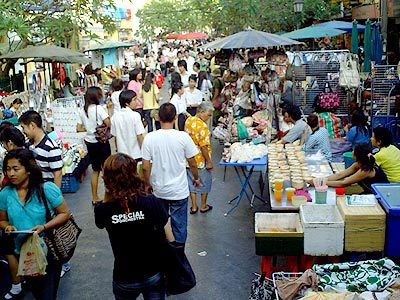 ขององค์การบริหารส่วนตำบลหนองสรวงอำเภอขามทะเลสอ  จังหวัดนครราชสีมากุมภาพันธ์ 2557สาระสำคัญของข้อบัญญัติข้อ 6  ให้กิจการประเภทต่างๆ ดังต่อไปนี้เป็นกิจการที่ต้องมีการควบคุมในเขตองค์การบริหารส่วนตำบลหนองสรวง(๑) กิจการที่เกี่ยวกับการเลี้ยงสัตว์(๑.๑) การเลี้ยงสัตว์บก สัตว์ปีก สัตว์น้ำ สัตว์เลื้อยคลาน หรือแมลง(๑.๒) การเลี้ยงสัตว์เพื่อรีดเอาน้ำนมฯลฯ(๒) กิจการที่เกี่ยวกับสัตว์และผลิตภัณฑ์(๒.๑) การฆ่าสัตว์ ยกเว้นในสถานที่จำหน่ายอาหาร การเร่ขาย การขายในตลาด และการฆ่าบริโภคในครัวเรือน(๒.๒) การฟอกหนังสัตว์ ขนสัตว์ (๒.๓) การสะสมเขาสัตว์ กระดูกสัตว์ที่ยังมิได้แปรรูป(๒.๔) การสะสมหนังสัตว์  ขนสัตว์  เขาสัตว์  กระดูกสัตว์ ที่ฟอก หรือแปรรูปแล้ว(๒.๕) การเคี่ยวหนังสัตว์  เอ็นสัตว์ ไขสัตว์(๒.๖) การต้ม การตาก การเผาเปลือกหอย เปลือกปู เปลือกกุ้ง (๒.๗) การประดิษฐ์เครื่องใช้หรือผลิตภัณฑ์อื่นๆ จากเปลือกหอย กระดูกสัตว์ เขาสัตว์ หนังสัตว์ ขนสัตว์ หรือส่วนอื่นๆ ของสัตว์(๒.๘) การสะสมหรือการล้างครั่งฯลฯ(๓) กิจการที่เกี่ยวกับอาหาร เครื่องดื่ม น้ำดื่ม(๓.๑) การผลิตเนย เนยเทียม(๓.๒) การผลิตกะปิ น้ำพริกแกง น้ำพริกเผา น้ำปลา น้ำเคย น้ำบูดู ไตปลา เต้าเจี้ยว ซีอิ้ว หอยดอง หรือซอสปรุงรสอื่นๆ ยกเว้นการผลิตเพื่อบริโภคในครัวเรือน(๓.๓) การผลิต การหมัก การสะสมปลาร้า ปลาเจ่า กุ้งเจ่า ยกเว้นการผลิตเพื่อบริโภคในครัวเรือน(๓.4) การเคี่ยวน้ำมันหมู การผลิตกุนเชียง หมูยอ ไส้กรอก หมูตั้ง ยกเว้นในสถานที่จำหน่ายอาหาร การเร่ขาย การขายในตลาด และการผลิตเพื่อบริโภคในครัวเรือน(๓.5) การผลิตเส้นหมี่ ขนมจีน ก๋วยเตี๋ยว เต้าหู้ วุ้นเส้น เกี้ยมอี๋ เต้าฮวย(3.6) การผลิตลูกชิ้นด้วยเครื่องจักร(๓.7) การตาก การหมัก การดองผัก ผลไม้ หรือพืชอย่างอื่น ยกเว้นการผลิตเพื่อบริโภคในครัวเรือน(๓.8) การผลิตไอศครีม ยกเว้นการผลิตเพื่อบริโภคในครัวเรือน(๓.9) การผลิตน้ำแข็ง ยกเว้นการผลิตเพื่อใช้ในสถานที่จำหน่ายอาหารและเพื่อการบริโภคในครัวเรือนฯลฯ(๔)  กิจการที่เกี่ยวกับยา เวชภัณฑ์ อุปกรณ์การแพทย์ เครื่องสำอาง ผลิตภัณฑ์ชำระล้าง(๔.๑) การผลิต การโม่ การลด การผสม การบรรจุยาด้วยเครื่องจักร(๔.๒) การผลิต การบรรจุยาสีฟัน แชมพู เครื่องสำอางต่างๆ(๔.๓) การผลิตผ้าเย็น กระดาษเย็น หรือสิ่งที่คล้ายคลึง ที่ไม่บรรจุหรือบรรจุอยู่ในซอง  ฯลฯ(๕)  กิจการที่เกี่ยวกับการเกษตร(๕.1) การผลิตแป้งมันสำปะหลัง แป้งสาคู หรือแป้งอื่นๆ ในทำนองเดียวกันด้วยเครื่องจักร(๕.2) การสีข้าวด้วยเครื่องจักร(๕.3) การขัด การกะเทาะ การบดเมล็ดพืช(๕.4) การผลิต การสะสมปุ๋ย(๕.5) การผลิต การสะสมอาหารสัตว์(๕.6) การตาก การสะสม หรือการขนถ่ายมันสำปะหลังฯลฯ(๖) กิจการที่เกี่ยวกับโลหะหรือแร่(๖.๑) การผลิตโลหะเป็นภาชนะ เครื่องมือ เครื่องจักร อุปกรณ์หรือเครื่องใช้ต่างๆ (๖.๒) การหลอม การหล่อ การถลุงแร่ หรือโลหะทุกชนิดยกเว้นกิจการใน  (๖.๑) (๖.๓) การกลึง การเจาะ การเชื่อม การตี การตัด การประสาน การรีด การอัดโลหะด้วยเครื่องจักรหรือก๊าซหรือไฟฟ้า ยกเว้นกิจการใน  (๖.๑)(๖.๔) การเคลือบ การชุบโลหะด้วยตะกั่ว สังกะสี ดีบุก โครเมียม นิกเกิล หรือโลหะอื่นใด ยกเว้นกิจการใน  (๖.๑)(๖.๖) การทำเหมืองแร่ (๗) กิจการเกี่ยวกับยานยนต์  เครื่องจักร หรือเครื่องกล(๗.๑) การต่อ การประกอบ การซ่อม การเคาะ การปะผุ การพ่นสี การพ่นสารสนิมยานยนต์ เครื่องยนต์ เครื่องจักร เครื่องกล เรือยนต์ หรือเรือกล(๗.๒) การประกอบธุรกิจเกี่ยวกับยานยนต์ เครื่องจักร หรือเครื่องกล ซึ่งมีไว้บริการหรือจำหน่ายหรือในการประกอบธุรกิจนั้น มีการซ่อมหรือปรับปรุงยานยนต์ เครื่องจักร หรือเครื่องกล(๗.๓) การตั้งศูนย์ถ่วงล้อ การซ่อม การปรับแต่ง ระบบปรับอากาศ หรืออุปกรณ์ที่เป็นส่วนประกอบของยานยนต์ เครื่องจักร หรือเครื่องกล(๗.๔) การล้าง การอัดฉีดยานยนต์(๗.๕) การผลิต การซ่อม การอัดแบตเตอรี่(๗.๖) การปะ การเชื่อมยาง(๗.๗) การอัดผ้าเบรก ผ้าคลัตซ์(๘) กิจการที่เกี่ยวกับไม้(๘.๑) การผลิตไม้ขีดไฟ(๘.๒) การเลื่อย การซอย การขัด การไส การเจาะ การขุดร่อง การทำคิ้ว หรือการตัดไม้(๘.๓) การประดิษฐ์ไม้ หวาย เป็นสิ่งของด้วยเครื่องจักร หรือการพ่นทาสารเคลือบเงาสี หรือการแต่งสำเร็จผลิตภัณฑ์จากไม้หรือหวาย(๘.๔) การอบไม้(๘.๕) การผลิตธูปด้วยเครื่องจักร(๘.๖) การประดิษฐ์สิ่งของ เครื่องใช้ เครื่องเขียนด้วยกระดาษ(๘.๗) การผลิตกระดาษต่างๆ (๘.๘) การเผาถ่าน หรือการสะสมถ่าน(๙) กิจการที่เกี่ยวกับการบริการ(๙.๑) กิจการสปาเพื่อสุขภาพ เว้นแต่เป็นการให้บริการในสถานพยาบาลตามกฎหมาย ว่าด้วยสถานพยาบาล(๙.๒) การประกอบกิจการอาบ อบ นวด เว้นแต่เป็นการให้บริการใน (๙.๑) หรือในสถานพยาบาลตามกฎหมายว่าด้วยสถานพยาบาล(๙.๓) การประกอบกิจการสถานที่อาบน้ำ อบไอน้ำ อบสมุนไพร เว้นแต่เป็นการให้บริการใน  (๙.๑) หรือในสถานพยาบาลตามกฎหมายว่าด้วยสถานพยาบาล(๙.4) การประกอบกิจการหอพัก อาคารชุดให้เช่า ห้องเช่า ห้องแบ่งเช่า หรือกิจการอื่นในทำนองเดียวกัน(๙.5) การจัดให้มีการแสดงดนตรีเต้นรำ รำวง รองเง็ง ดิสโก้เทค   คาราโอเกะ หรือการแสดงอื่นๆ ในทำนองเดียวกันฯลฯ(๑๐) กิจการที่เกี่ยวกับสิ่งทอ(๑๐.๑) การปั่นด้าย การกรอด้าย การทอผ้า(๑๐.2) การปั่นฝ้ายหรือนุ่น ด้วยเครื่องจักร(๑๐.3) การทอเสื่อ กระสอบ พรม หรือสิ่งทออื่นๆ(๑๐.4) การเย็บผ้าด้วยเครื่องจักรตั้งแต่ ๕ เครื่องขึ้นไป(๑๐.5) การพิมพ์ผ้า หรือการพิมพ์บนสิ่งทอต่างๆ(๑๐.6) การพิมพ์การ์ดต่างๆ(๑๐.7) การซัก การอบ การรีด การอัดกลีบผ้าด้วยเครื่องจักร(๑๐.8) การย้อม การกัดสีผ้า หรือสิ่งทออื่นๆ ฯลฯ(๑๑) กิจการที่เกี่ยวกับหิน ดิน ทราย ซีเมนต์ หรือวัตถุที่คล้ายคลึง(๑๑.๑) การผลิตภาชนะดินเผา หรือผลิตภัณฑ์ดินเผา(๑๑.2) การเจียระไนเพชร พลอย หิน กระจก หรือวัตถุที่คล้ายคลึง(๑๑.3) การสะสม การผสมซีเมนต์ หิน ทราย หรือวัตถุที่คล้ายคลึง(๑๑.4) การเลื่อย การตัด หรือการประดิษฐ์หินเป็นสิ่งของต่างๆ (๑๑.5) การผลิตชอล์ก ปูนปลาสเตอร์ ปูนขาว ดินสอพอง หรือการเผาหินปูน  (๑๑.6) การผลิตภัณฑ์ต่างๆ ที่มีแร่ใยหินเป็นส่วนประกอบหรือส่วนผสม เช่น   ผ้าเบรก ผ้าคลัตช์ กระเบื้องมุงหลังคา กระเบื้องยาง ฝ้า เพดาน ท่อน้ำ เป็นต้น(๑๑.7) การผลิต ประดิษฐ์กระจกหรือผลิตภัณฑ์แก้ว(๑๑.8) การผลิตกระดาษทรายฯลฯ (๑๒) กิจการที่เกี่ยวกับปิโตรเลียม ถ่านหิน สารเคมี(๑๒.1) การผลิตก๊าซ หรือแก๊ส(๑๒.2) การบรรจุ การสะสม การขนส่งก๊าซหรือแก๊ส(๑๒.3) การล้างฟิล์มรูปถ่าย หรือฟิล์มภาพยนตร์(๑๒.4) การผลิต การกลั่น น้ำมันเชื้อเพลิง ปิโตรเลียม หรือผลิตภัณฑ์เชื้อเพลิง ปิโตรเลียมต่างๆ(๑๒.5) การสะสม การขนส่งน้ำมันเชื้อเพลิง ปิโตรเลียม หรือผลิตภัณฑ์เชื้อเพลิง ปิโตรเลียมต่างๆ(๑๒.6) การพ่นสี ยกเว้นกิจการใน  (๗.๑)(๑๒.7) การผลิต การบรรจุสารกำจัดศัตรูพืช ยาฆ่าแมลงหรือพาหะนำโรค(๑๒.8) การสะสม การขนส่งสารกำจัดศัตรูพืช ยาฆ่าแมลงหรือพาหะนำโรคฯลฯ (๑๓)  กิจการอื่นๆ(๑๓.๑) การพิมพ์หนังสือหรือสิ่งพิมพ์อื่นที่มีลักษณะเดียวกันด้วยเครื่องจักร(๑๓.๒) การผลิตเทียน เทียนไข หรือวัตถุที่คล้ายคลึง(๑๓.๓) การพิมพ์แบบ พิมพ์เขียว (๑๓.๔) การถ่ายเอกสาร(๑๓.๕)  การล้างขวด ภาชนะ หรือบรรจุภัณฑ์ที่ใช้แล้ว(๑๓.๖) การผลิต การซ่อมเครื่องอิเล็กทรอนิกส์ เครื่องไฟฟ้า อุปกรณ์อิเล็กทรอนิกส์ อุปกรณ์ไฟฟ้า(๑๓.๗) การซ่อมเครื่องอิเล็กทรอนิกส์ เครื่องไฟฟ้า อุปกรณ์อิเล็กทรอนิกส์ อุปกรณ์ไฟฟ้า(๑๓.๘) การสะสมวัตถุหรือสิ่งของที่ชำรุด ใช้แล้ว หรือเหลือใช้(๑๓.๙) การประกอบกิจการโกดังสินค้าฯลฯมีปัญหาข้อสงสัย  ข้อเสนอแนะ  โปรดติดต่อด้วยตนเองได้ที่สำนักงานปลัดองค์การบริหารส่วนตำบลหนองสรวงหรือโทรศัพท์  0-4497-3037เวปไซต์  www.nongsruang.go.thเอกสารประชาสัมพันธ์ข้อบัญญัติตำบลองค์การบริหารส่วนหนองสรวง   เรื่อง  กิจการที่เป็นอันตรายต่อสุขภาพ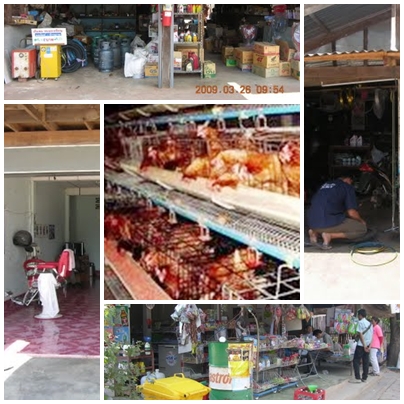 ขององค์การบริหารส่วนตำบลหนองสรวงอำเภอขามทะเลสอ  จังหวัดนครราชสีมากุมภาพันธ์ 2557ลำดับรายการอัตราค่าธรรมเนียม( บาท/ปี )๑ใบอนุญาตจัดตั้งตลาด  - ตลาดประเภทที่ ๑  - ตลาดประเภทที่ ๒     ๒,๐๐๐๑,๘๐๐ลำดับรายการอัตราค่าธรรมเนียม( บาท )1ใบรับแจ้ง การขุดดิน หรือถมดินฉบับละ 500 บาท2ค่าคัดสำเนาหรือถ่ายเอกสาร ฉบับละ 1 บาทลำดับที่รายละเอียดค่าธรรมเนียม( บาท )๑๒อัตราค่าธรรมเนียมการออกใบอนุญาตให้จำหน่ายสินค้าในที่หรือทางสาธารณะ โดยลักษณะวิธีการจัดวางสินค้าในที่หนึ่งที่ใดโดยปกติ (เฉพาะราย) ฉบับละ      กรณีผู้ได้รับใบอนุญาตจำหน่ายสินค้าในที่หรือทางสาธารณะ ให้ผู้จำหน่ายสินค้ารายอื่นที่ไม่ขอใบอนุญาตมาขายสินค้า โดยมีการเรียกเก็บเงินค่าสถานที่จากผู้จำหน่ายนั้น (แบบตลาดนัด) ผู้ได้ รับใบอนุญาตต้องเสียค่าธรรมเนียมเพิ่มเติม ดังนี้การเสียค่าธรรมเนียนแบบรายครั้ง ครั้งละการเสียค่าธรรมเนียนแบบเหมาจ่ายรายเดือน โดยจัดให้ขายไม่เกินสัปดาห์ละ ๒ ครั้ง (กรณีจัดให้ขายเกินสัปดาห์ละ ๒ ครั้ง ให้คิดตามจำนวนครั้งที่เพิ่มขึ้น)อัตราค่าธรรมเนียมการออกใบอนุญาตให้จำหน่ายสินค้าในที่หรือทางสาธารณะ โดยลักษณะวิธีการเร่ขาย (เฉพาะราย) ฉบับละ๕๐๐(บาท/ปี)๒๕๐๒,๐๐๐๒๐๐(บาท/ปี)